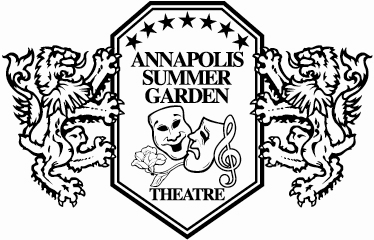 Annapolis Summer Garden TheatreDIRECTOR QUESTIONAIRE for the 2020 SeasonASGT is a community theatre led by volunteers.  ASGT’s outdoor performance space in downtown Annapolis offers unique opportunities and challenges for directors. Kindly keep this in mind as you answer the questions below.Please submit your completed questionnaire (and resumé) to scimaglia@@summergarden.com  at your earliest convenience.   Thank you for your interest! Show you are interested in directing:  “Rock of Ages”Name:	Address:	Phone:	Email: Please describe your directing experience (100 words max. or attach resumé):Please describe your experience with outdoor theatre, if any (50 words max.):Please describe your vision for the show (100 words max.):Number of cast members you propose (include M/F breakdown):Please describe your proposed set design (100 words max.):Please describe your proposed lighting and sound design (100 words max.):Please describe your proposed costume design (100 words max.)Please describe any specific challenges with this show??   Example:  Casting, set, costumes, etc.?We encourage prospective directors to provide names of those they recommend for production staff positions. All final staffing will be approved by ASGT.   NAME				PHONE NUMBER or E-MAILMUSIC DIRECTOR 		_________________________	____________________________  CHOREOGRAPHER 		_________________________	____________________________STAGE MANAGER			_________________________	____________________________	     SCENIC DESIGNER		_________________________	____________________________SCENIC PAINTER			_________________________	____________________________LIGHTING DESIGNER		_________________________	____________________________	 SOUND DESIGNER    		_________________________	____________________________	COSTUMER			_________________________	____________________________ PROPS MASTER			_________________________	____________________________OTHER				_________________________	____________________________Please provide the names, and phone/e-mails for three references that are familiar with your directing experience or theatrical credentials. 				NAME				PHONE NUMBER or E-MAILREFERENCE #1	 		_________________________	____________________________  REFERENCE #2	 		_________________________	____________________________REFERENCE #3			_________________________	____________________________	